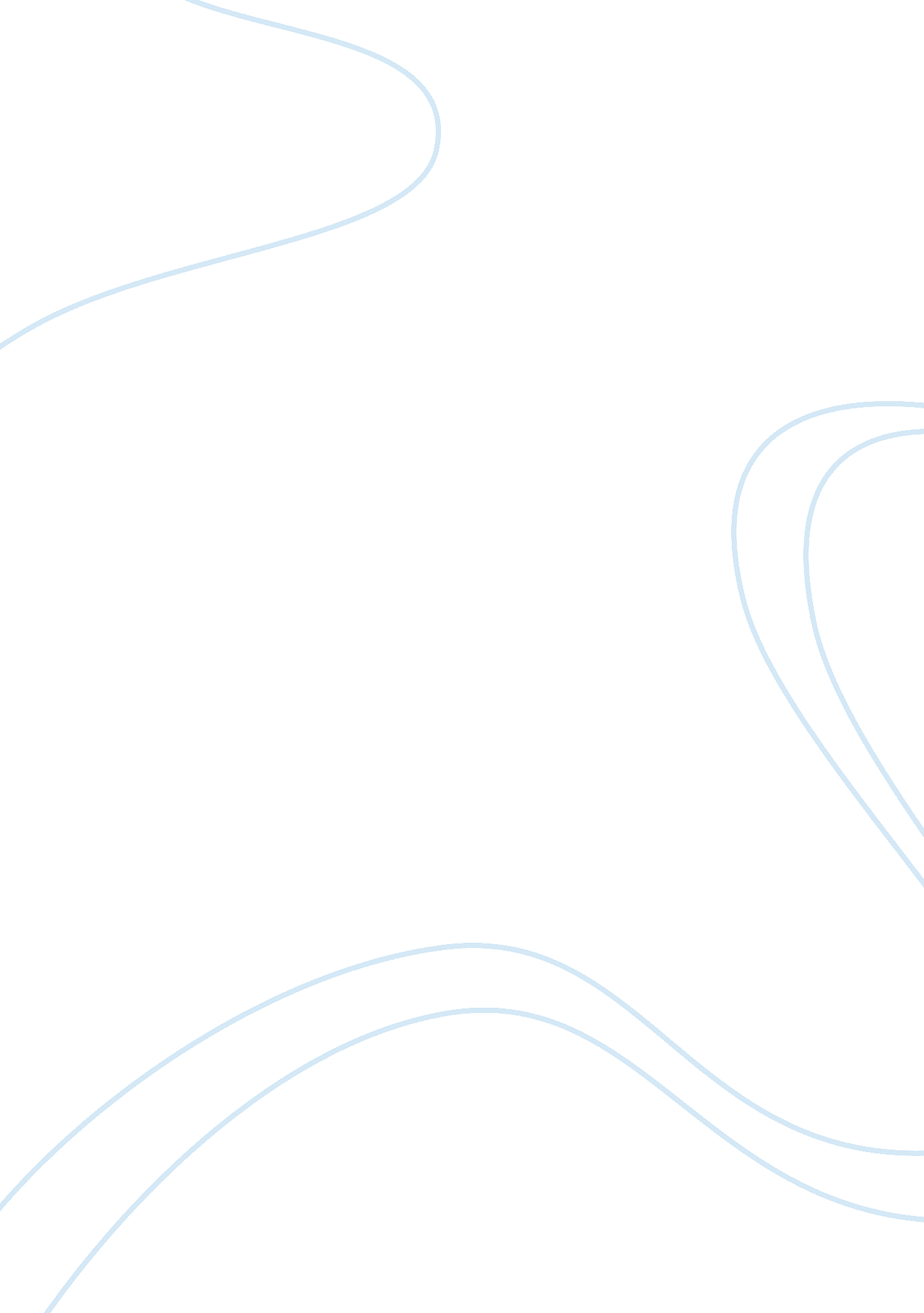 Laws of natureBusiness, Human Resources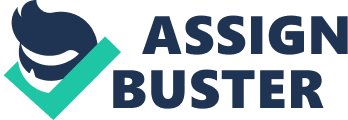 Money goes where the talent is. Poor people do not necessarily have defects. They may have less opportunities and may be trapped in worlds which do not offer much to them. But there are many people who have risen from poor backgrounds to become rich by working hard and saving money. The truth is that life is very hard and you have to work hard to make a go of it. It sure helps if you have a good imagination and a plan. That is the best and easiest way to make money. Think of someone like Warren Buffet. He didnt make his money by being lucky or lazy. He worked hard for it and he deserves to keep it. He succeeded far beyond what his background would suggest. It is important not to prejudge people. These kinds of people are sometimes described by the philosopher Nietzsche as ubermensch or over-men (Nietzsche). They overcome limitations. That too is a law of nature. 